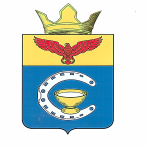 ВОЛГОГРАДСКАЯ ОБЛАСТЬПАЛЛАСОВСКИЙ МУНИЦИПАЛЬНЫЙ РАЙОН	   САВИНСКИЙ СЕЛЬСКИЙ СОВЕТ	РЕШЕНИЕот 12 июля  2023г.             с. Савинка                               № 21/1О внесении изменений и дополнений в Решение Савинского сельского Совета от 23 августа  2021 г. № 31/1 Об утверждении Положения о муниципальном контроле в сфере благоустройства в Савинском сельском поселенииС целью приведения законодательства Савинского сельского поселения в соответствие с действующим Федеральным законодательством Российской Федерации, руководствуясь статьей 7 Федерального закона от 06 октября 2003 года №131-ФЗ «Об общих принципах организации местного самоуправления в Российской Федерации», Уставом Савинского сельского поселения, Савинский сельский Совет РЕШИЛ:          1. Внести изменения и дополнения в Решение Савинского сельского Совета от 23 августа 2021г. № 31/1 Об утверждении Положения о муниципальном контроле в сфере благоустройства в Савинском сельском поселении.            1.1. Приложение № 3 к Положению изложить в новой редакции согласно приложения к настоящему Решению.2. Контроль за исполнением настоящего решения оставляю за собой.3.Настоящее решение вступает в силу после его официального опубликования (обнародования).Глава Савинского сельского поселения                                                 А.И.КоневРег: № 32/2023                                                 Приложение                                                                    к решению Савинского                                                         сельского Совета                                                                           от «12» июля 2023года № 21/1«Приложение № 3 к Положению о муниципальном контроле в сфере благоустройства в Савинском сельском поселенииПеречень индикаторов риска нарушения обязательных требований, проверяемых в рамках осуществления муниципального контроля в сфере благоустройства1. Превышение на 20 и более процентов количества обращений (информации) за квартал в сравнении с предшествующим аналогичным периодом, поступивших в адрес контрольного органа от граждан, органов государственной власти, органов местного самоуправления, юридических лиц,  из средств массовой информации, о наличии признаков несоблюдения обязательных требований, установленных Правилами благоустройства территории Савинского сельского поселения.2. Поступление в контрольный орган в течение 60 дней двух и более обращений (информации) от граждан, органов государственной власти, органов местного самоуправления, юридических лиц, из средств массовой информации о наличии признаков несоблюдения контролируемым лицом обязательных требований, установленных Правилами благоустройства территории Савинского сельского поселения, в случае если в течение года до поступления первого из указанных обращений (информации) контролируемому лицу объявлялось предостережение о недопустимости нарушения аналогичных обязательных требований.